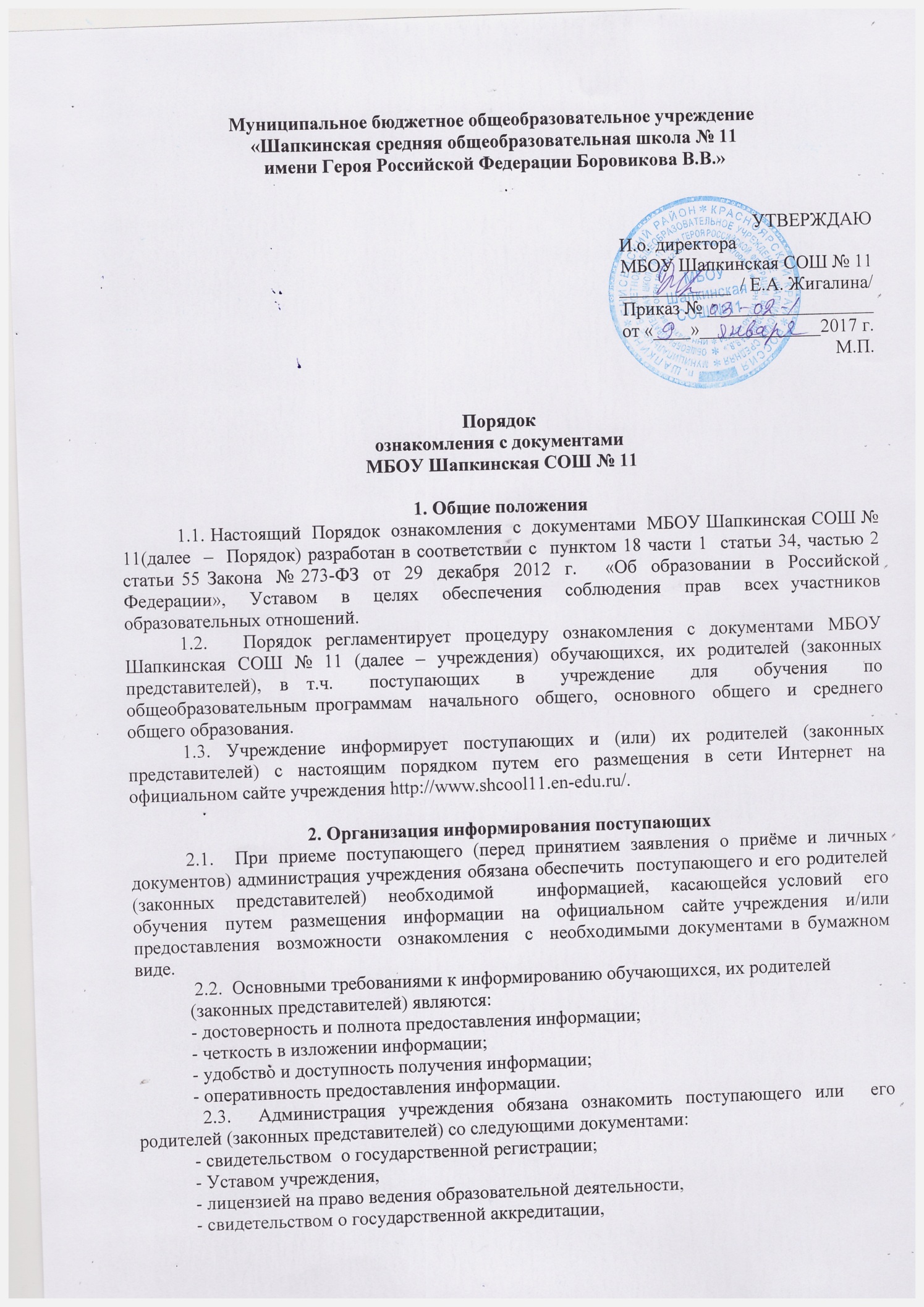 - нормативным актом учредителя о закреплении территорий за учреждением,  - основными образовательными программами, реализуемыми учреждением,  - учебным планом; - документами, касающимися деятельности, прав, обязанностей и ответственности обучающихся и (или) их родителей (законных представителей); - количеством мест для приёма детей на первый год обучения (в первый класс) по каждой  образовательной  программе,  а  также  -  при  наличии  -  количеством вакантных  мест  для  приема  детей  в  другие  классы;                                                                                                               -  сроками  приема  документов  для  обучения  по  образовательным  программам  в соответствующем году.                                              2.4.   С  целью  ознакомления  поступающих  и  (или)  их  родителей  (законных представителей)  с  указанными  в  п.2.3  документами,  учреждение  размещает  их копии в сети Интернет на своём официальном сайте  http://www.shcool11.en-edu.ru/.  3. Процедура ознакомления3.1. Родители (законные представители) обучающихся знакомятся с документами учреждения  в  течение  3  (трёх)  рабочих  дней  с  момента  подачи  заявления  на обучение в учреждении.  В случае внесения изменений в документы, регламентирующих ход и содержание учебного процесса, родители (законные представители) обучающихся знакомятся с данными документами в новой редакции в течение 10 (десяти) рабочих дней.  Данные  документы  в  новой  редакции  размещаются  на  официальном  сайте учреждения  в  эти  же  сроки.  Размещение  документов  на  официальном  сайте учреждения  подтверждает  факт  ознакомления  с  ними  родителей  (законных представителей). 3.2.      Должностное  лицо  учреждения,  ответственное  за  приём  и  регистрацию документов поступающих, также может  ознакомить заявителя со свидетельством  о  государственной  регистрации,  уставом,  лицензией  на  право  ведения образовательной деятельности, свидетельством о государственной аккредитации, основными  образовательными  программами,  реализуемыми  учреждением  и другими  документами,  регламентирующими  организацию  образовательных отношений, правами и обязанностями обучающихся. 3.3.  Подписью  родителя  (законного  представителя)  несовершеннолетнего поступающего  фиксируется  (в  заявлении  о  приёме)  согласие  на  обработку  его персональных данных и персональных данных ребенка в порядке, установленном законодательством Российской Федерации. 3.4.      Подписью  совершеннолетнего  поступающего  фиксируется  (в  заявлении  о приеме)  согласие  на  обработку  его  персональных  данных  в  порядке, установленном законодательством Российской Федерации. 
